Доклад Министерства труда и социальной защиты Российской Федерации о реализации отраслевыхдокументов стратегического планирования Стратегия долгосрочного развития пенсионной системы Российской Федерации.1. Общая информация об отраслевом документе стратегического планирования Российской Федерации по вопросам, находящимся в ведении Правительства Российской Федерации (далее – отраслевой документ стратегического планирования)2. Аналитическая справка о реализации отраслевого документа стратегического планирования1 Дается оценка достаточности и эффективности регулирующих соответствующую сферу
или отрасль экономики нормативных правовых актов и международных соглашений. В отношении мер, оказавших значимое положительное влияние на сферу или отрасль экономики в целом, приводится описание их влияния.При выявлении мер, оказавших значимое отрицательное влияние на сферу или отрасль экономики в целом, приводится описание этого влияния, при этом в пункте 3.2 настоящей формы указываются предложения по его предотвращению в дальнейшем. 3. Анализ факторов, повлиявших на ход реализации отраслевого документа стратегического планирования4. Предложения о необходимости корректировки отраслевого документа стратегического планирования2 Указываются факторы, последствия которых окажут негативное или позитивное влияние
на сферу или отрасль экономики, с характеристикой их влияния. В качестве характеристики влияния фактора указывается «негативное/позитивное».5. Сведения о достижении целевых значений показателей за отчетный период 3 Каждый показатель указывается в отдельной строке.4 При наличии утвержденного планового значения показателя на отчетный год в отраслевом документе стратегического планирования.5 Заполняется в соответствии с динамикой относительно предыдущего года (с точки зрения достижения целевого значения показателя): улучшение ситуации в отрасли по сравнению с предыдущим годом;ситуация не изменилась; ухудшение ситуации по сравнению с предыдущим годом.6. Данные об использованных бюджетных ассигнованиях на реализацию мероприятий государственных программ Российской Федерации, обеспечивающих реализацию отраслевого документа стратегического планирования6 Указываются все госпрограммы, механизмы которых используются для реализации отраслевого документа стратегического планирования. В случае, когда госпрограмма полностью направлена на реализацию отраслевого документа стратегического планирования, разбивка на подпрограммы/ФЦП не требуется. При этом в столбце 3 указывается общий объем средств федерального бюджета в рамках госпрограммы.В случае, когда на реализацию отраслевого документа стратегического планирования направлены только отдельные подпрограммы/ФЦП или отдельные основные мероприятия госпрограммы/мероприятия ФЦП, в столбце 3 приводится соответствующий объем бюджетных ассигнований. 7. Данные об объемах привлеченного внебюджетного финансирования,в том числе на принципах государственно-частного партнерства, в рамках реализации отраслевого документа стратегического планирования7 В качестве источника информации может быть использована информация официальных статистических ведомств Российской Федерации, ведомственная статистика либо иная статистическая информация с указанием источника информации. 8 К внебюджетным инвестициям относятся: собственные средства, кредиты банков, заемные средства других организаций, иностранные инвестиции, средства внебюджетных фондов, средства организаций и населения, средства вышестоящих организаций, средства от выпуска корпоративных облигаций, средства от эмиссий акций, направленные на развитие соответствующей сферы или отрасли экономики.[SIGNERSTAMP1]№ п/пСодержание раздела1.11 Наименование отраслевого документа стратегического планирования:1Стратегия долгосрочного развития пенсионнойсистемы Российской Федерации1(указывается наименование)1.2Реквизиты акта, которым утвержден отраслевой документ стратегического планирования:Распоряжение Правительства Российской Федерацииот 25 декабря 2012 г. № 2524-р(указываются полное название, номер и дата акта) 11.3Федеральный орган исполнительной власти (далее – разработчик):1Минсиетсов труда и социальной защиты Российской Федерации                                                                                                                  Министерство труда и социальной защиты Российской Федерации (Минтруд России)11.4Федеральные органы исполнительной власти – соисполнители:1                                                     -                                                             1(указываются полное и краткое наименования)1.5Отчетный год, за который представляется доклад о реализации отраслевого документа стратегического планирования: 12016220112021 г.№ п/пСодержание раздела2.1Описание динамики показателей отраслевого документа стратегического планирования, отраженных в пункте 5 настоящей формы:Положительная динамика (увеличение) показателя среднегодового размера страховой пенсии по старости неработающих пенсионеров 1(представляются описания изменений показателей)2.2Оценка эффективности действующих мер государственного регулирования
в описываемой сфере или отрасли экономики1:Стратегия определяет на период до 2030 г. социальные приоритеты и ориентиры, а также механизмы государственной политики в сфере пенсионного страхования на отдельных этапах ее реализации. Распоряжением Правительства Российской Федерации от 25 декабря 2012 г. № 2524-р утвержден план-график подготовки проектов федеральных законов по реализации Стратегии, содержащий 14 мероприятий, которые осуществлялись в 3 этапа. В целях реализации Стратегии и плана-графика было организовано общественное и экспертное обсуждение и приняты федеральные законы, направленные на реализацию основных целей и задач развития пенсионной системы:гарантирование приемлемого уровня пенсионного обеспечения граждан;обеспечение адекватности пенсионных прав заработной плате;обеспечение сбалансированности и долгосрочной финансовой устойчивости пенсионной системы;сохранение приемлемого уровня страховой нагрузки для субъектов экономической деятельности и нагрузки на федеральный бюджет;повышение эффективности накопительной составляющей пенсионной системы.План-график выполнен в полном объеме в установленные сроки.1(указывается перечень мер с характеристикой их влияния)2.3Итоги реализации мероприятий, предусмотренных отраслевым документом стратегического планирования в отчетном году (при наличии таких мероприятий):Приоритетом пенсионной политики государства с учетом социально-экономической ситуации является повышение пенсий выше уровня инфляции неработающим пенсионерам.Правительством Российской Федерации принят ряд мер по обеспечению стабильного роста уровня пенсионного обеспечения граждан.По состоянию на 1 января 2022 года численность пенсионеров, получающих пенсии по линии Пенсионного фонда Российской Федерации, составила порядка 42,0 млн. человек без учета «военных» пенсионеров, из них около 3,9 млн. человек являются получателями пенсий по государственному пенсионному обеспечению, при этом около 3,3 млн. пенсионеров - получатели социальной пенсии.В январе 2021 г. осуществлена индексация страховых пенсий неработающих пенсионеров на 6,3%, что выше фактического индекса роста цен за 2020 год, составившего 4,9 процента. В результате средний размер страховой пенсии по старости неработающих пенсионеров составил 17 545 рублей. При этом среднегодовой размер пенсии увеличился в среднем более, чем на тыс. рублей.Реализация данной меры позволила повысить уровень пенсионного обеспечения всех неработающих получателей страховой пенсии (порядка 30 млн. человек), а также свыше 0,5 млн. неработающих военных пенсионеров, получающих страховую пенсию по старости. С 1 апреля 2021 г. пенсии по государственному пенсионному обеспечению, включая социальные пенсии, проиндексированы на 3,4% – в соответствии с ростом прожиточного минимума пенсионера в 2020 году. Повышение коснулось 3,9 млн. пенсионеров, включая 3,2 млн. получателей социальных пенсий.С 1 августа 2021 г. проведен беззаявительный перерасчет размеров страховых пенсий более 10,3 млн. пенсионерам, осуществлявшим работу в 2020 году.При этом, учитывая складывающуюся инфляцию по итогам 2021 года, для дополнительной поддержки граждан пожилого возраста в сентябре 2021 года всем получателям пенсий осуществлена единовременная денежная выплата в размере 10 000 рублей. Совокупно размер страховой пенсии по старости неработающих пенсионеров увеличился в 2021 году на 11,1%, что превысило инфляцию. Это позволило компенсировать дополнительные расходы пенсионеров, вызванные высоким ростом цен на товары первой необходимости в 2021 году.Во исполнение поручения Главы Государства принят Федеральный закон от 28 января 2022 г. № 1-ФЗ, согласно которому в 2022 году страховые пенсии неработающих пенсионеров проиндексированы на 8,6%, что выше уровня инфляции 2021 года. Вместе с тем, отмечается, что в случае, если пенсия оказывается ниже прожиточного минимума в регионе, неработающему пенсионеру производится социальная доплата к пенсии.Численность получателей социальной доплаты к пенсии по состоянию на 1 января 2022 года составляет порядка 6,3 млн. человек, в том числе получателей федеральной социальной доплаты к пенсии 3,0 млн. человек (средний размер – 2 488,37 рублей), получателей региональной социальной доплаты к пенсии – 3,3 млн. человек (средний размер - 5 277, 93 рублей).В 2021 году было обеспечено выполнение всех предусмотренных законодательством Российской Федерации мероприятий по повышению уровня материального обеспечения пенсионеров.По состоянию на 1 января 2022 г. средства пенсионных накоплений в системе обязательного пенсионного страхования формирует свыше 74,7 млн. человек. Численность получателей срочной пенсионной выплаты по состоянию на 1 января 2022 г. составляет 34 209 человек (средний размер – 2 056,47 руб.), накопительной пенсии – 94 273 человека (средний размер – 1 091,56 руб.). В 2021 году осуществлена единовременная выплата средств пенсионных накоплений свыше 1 854,2 тыс. человек (средний размер выплаты – 14 539,53 руб.).Размер срочной пенсионной выплаты и размер накопительной пенсии подлежит корректировке по результатам инвестирования средств пенсионных накоплений застрахованных лиц, которым установлена срочная пенсионная выплата, и средств выплатного резерва с 1 августа года, следующего за годом получения дохода от инвестирования. В 2021 году в Пенсионном фонде Российской Федерации размеры срочных пенсионных выплат и накопительных пенсий откорректированы соответственно на 6,33 % и 6,37 %.Доходность от инвестирования средств пенсионных накоплений застрахованных лиц в Пенсионном фонде Российской Федерации за 2021 г. составила совокупно 4,65 % годовых.Федеральным законом от 21 декабря 2021 г. № 410-ФЗ «Об ожидаемом периоде выплаты накопительной пенсии на 2022 год» установлена продолжительность ожидаемого периода выплаты накопительной пенсии на 2022 год, которая составляет 264 месяца (в 2021 г. ожидаемый период выплаты накопительной пенсии также составлял 264 месяца). Ожидаемый период выплаты накопительной пенсии применяется при расчете размера накопительной пенсии. Федеральным законом от 21 декабря 2021 г. № 415-ФЗ «О внесении изменений в отдельные законодательные акты Российской Федерации» в целях защиты прав застрахованных лиц установлен порядок, при котором в случае признания судом договора об обязательном пенсионном страховании недействительным и, соответственно, неправомерным досрочного перехода к новому страховщику (негосударственному пенсионному фонду) в связи с его неправомерным поведением и возврата средств пенсионных накоплений на счет гражданина у предыдущего страховщика, также будет возвращен гражданину ранее удержанный доход от инвестирования этих средств и на счет гражданина будут направлены и проценты за неправомерное пользование средствами пенсионных накоплений.№ п/пСодержание раздела3.1Факторы, повлекшие полное или частичное неисполнение мероприятий
и (или) недостижение целевых показателей (при наличии):1                                                    -                                                              1(указывается перечень факторов)3.2Предложения по совершенствованию мер государственного регулирования в рассматриваемой отрасли:1                                                     -                                                             1(указывается перечень мероприятий)№ п/пСодержание раздела4.1Перечень факторов, последствия которых окажут значительное влияние на сферы или отрасли экономики 2:1                                                   -                                                               1(указывается перечень факторов с характеристикой их влияния)4.2Предложения по корректировке содержания отраслевого документа стратегического планирования (при необходимости):1                                                      -                                                           1(указываются предложения по корректировке и/или уточнению)4.3Предложения по корректировке мероприятий отраслевого документа стратегического планирования (при необходимости):1                                                   -                                                               1(указываются предложения по корректировке и/или уточнению)4.4Предложения по корректировке показателей отраслевого документа стратегического планирования и (или) их значений (при необходимости):1                                                   -                                                               1(указываются предложения по корректировке и (или) уточнению)№ п/п Показатели отрасли/сферы3Предыдущий год 2020Отчетный год2021Отчетный год2021Характеристика показателя5№ п/п Показатели отрасли/сферы3Предыдущий год 2020План4ФактХарактеристика показателя55.1Среднегодовой размер страховой пенсии по старости неработающих пенсионеров, рублей16 502-17 545№ п/пНаименование государственной программы Российской Федерации (госпрограммы), федеральной целевой программы (ФЦП) либо
их составляющих6Объем бюджетных ассигнований, выделенных
в отчетном году на реализацию отраслевого документа стратегического планирования1236.1Наименование госпрограммы:                                       -                                     1(указывается наименование)-6.1.1Наименование подпрограммы/ФЦП госпрограммы:                                       -                                     1(указывается наименование)-6.1.1.1Наименование основного мероприятия подпрограммы госпрограммы/мероприятия в рамках ФЦП:                                   -                                         1(указывается наименование)-№ п/пНаименование направления Объем внебюджетного финансированияИсточник информации77.1Внебюджетные средства в рамках государственных программ Российской Федерации --7.2Внебюджетные средства в рамках механизма государственно-частного партнерства, в том числе в разрезе проектов, реализуемых на:--7.2.1Федеральном уровне--7.2.2Региональном уровне--7.2.3Муниципальном уровне--7.3Внебюджетные инвестиции8--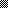 